Руководитель министерства промышленности и торговли Татарстана Равиль Зарипов сообщил, что 22 июля текущего года в поселке Карабаш пройдет нефтяной саммит Татарстана под председательством президента республики Рустама Минниханова. В ходе форума будут подведены итоги деятельности компании «Татнефть» и малых нефтяных компаний республики за первое полугодие 2013 года. Предполагается также, что участники саммита обменяются опытом внедрения высокоэффективных технологий, рассмотрят перспективы развития нефтедобычи в регионе. Коммерсантъ (Казань), №125 (5154), 18.07.2013 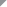 В Татарстане состоится нефтяной саммит